Publicado en Murcia el 02/09/2020 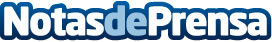 Drumcity: La música como arte y como espacio de uniónLa música va más allá de escuchar sonidos, es tema de conversación y de unión con otras personasDatos de contacto:Drumcity968236946Nota de prensa publicada en: https://www.notasdeprensa.es/drumcity-la-musica-como-arte-y-como-espacio-de Categorias: Nacional Música Murcia Entretenimiento E-Commerce Consumo http://www.notasdeprensa.es